                                                            T.C.
                                           IĞDIR ÜNİVERSİTESİ
                                 LİSANSÜSTÜ EĞİTİM ENSTİTÜSÜ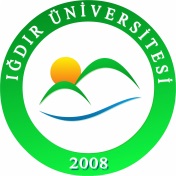                        DERS SAYDIRMA/MUAFİYET DİLEKÇESİEk:Not: - Ders saydırma/muafiyet talepleri her yarıyılın başlangıcından itibaren ders ekle çıkar haftası sonuna kadar yapılmalıdır. Bu form Lisansüstü Eğitim Enstitüsüne iletilmek üzere Ana Bilim Dalı Başkanlığına teslim edilmelidir. Öğrenci BilgileriÖğrenci BilgileriÖğrenci BilgileriÖğrenci BilgileriÖğrenci BilgileriÖğrenci BilgileriÖğrenci BilgileriÖğrenci BilgileriÖğrenci BilgileriÖğrenci BilgileriÖğrenci BilgileriÖğrenci BilgileriÖğrenci BilgileriAdı soyadı  :Adı soyadı  :Öğrenci No :Öğrenci No :Danışman   :Danışman   :Program      :Program      : Yüksek Lisans Yüksek Lisans Yüksek Lisans Yüksek Lisans Doktora Doktora Doktora Doktora Doktora Doktora Doktora……………………………………………………. Anabilim Dalı Başkanlığına……………………………………………………. Anabilim Dalı Başkanlığına……………………………………………………. Anabilim Dalı Başkanlığına……………………………………………………. Anabilim Dalı Başkanlığına……………………………………………………. Anabilim Dalı Başkanlığına……………………………………………………. Anabilim Dalı Başkanlığına……………………………………………………. Anabilim Dalı Başkanlığına……………………………………………………. Anabilim Dalı Başkanlığına……………………………………………………. Anabilim Dalı Başkanlığına……………………………………………………. Anabilim Dalı Başkanlığına……………………………………………………. Anabilim Dalı Başkanlığına……………………………………………………. Anabilim Dalı Başkanlığına……………………………………………………. Anabilim Dalı BaşkanlığınaDaha önceki Lisansüstü öğrenimimde almış ve başarmış olduğum ekte (Transkript ve Ders İçerikleri) belgeleri ve aşağıda bilgileri yer alan derslerin saydırılması/eşdeğerlikleri belirlenerek mevcut derslerden muaf sayılmam hususunda gereğini bilgilerinize arz ederim. …./…./20….Daha önceki Lisansüstü öğrenimimde almış ve başarmış olduğum ekte (Transkript ve Ders İçerikleri) belgeleri ve aşağıda bilgileri yer alan derslerin saydırılması/eşdeğerlikleri belirlenerek mevcut derslerden muaf sayılmam hususunda gereğini bilgilerinize arz ederim. …./…./20….Daha önceki Lisansüstü öğrenimimde almış ve başarmış olduğum ekte (Transkript ve Ders İçerikleri) belgeleri ve aşağıda bilgileri yer alan derslerin saydırılması/eşdeğerlikleri belirlenerek mevcut derslerden muaf sayılmam hususunda gereğini bilgilerinize arz ederim. …./…./20….Daha önceki Lisansüstü öğrenimimde almış ve başarmış olduğum ekte (Transkript ve Ders İçerikleri) belgeleri ve aşağıda bilgileri yer alan derslerin saydırılması/eşdeğerlikleri belirlenerek mevcut derslerden muaf sayılmam hususunda gereğini bilgilerinize arz ederim. …./…./20….Daha önceki Lisansüstü öğrenimimde almış ve başarmış olduğum ekte (Transkript ve Ders İçerikleri) belgeleri ve aşağıda bilgileri yer alan derslerin saydırılması/eşdeğerlikleri belirlenerek mevcut derslerden muaf sayılmam hususunda gereğini bilgilerinize arz ederim. …./…./20….Daha önceki Lisansüstü öğrenimimde almış ve başarmış olduğum ekte (Transkript ve Ders İçerikleri) belgeleri ve aşağıda bilgileri yer alan derslerin saydırılması/eşdeğerlikleri belirlenerek mevcut derslerden muaf sayılmam hususunda gereğini bilgilerinize arz ederim. …./…./20….Daha önceki Lisansüstü öğrenimimde almış ve başarmış olduğum ekte (Transkript ve Ders İçerikleri) belgeleri ve aşağıda bilgileri yer alan derslerin saydırılması/eşdeğerlikleri belirlenerek mevcut derslerden muaf sayılmam hususunda gereğini bilgilerinize arz ederim. …./…./20….Daha önceki Lisansüstü öğrenimimde almış ve başarmış olduğum ekte (Transkript ve Ders İçerikleri) belgeleri ve aşağıda bilgileri yer alan derslerin saydırılması/eşdeğerlikleri belirlenerek mevcut derslerden muaf sayılmam hususunda gereğini bilgilerinize arz ederim. …./…./20….Daha önceki Lisansüstü öğrenimimde almış ve başarmış olduğum ekte (Transkript ve Ders İçerikleri) belgeleri ve aşağıda bilgileri yer alan derslerin saydırılması/eşdeğerlikleri belirlenerek mevcut derslerden muaf sayılmam hususunda gereğini bilgilerinize arz ederim. …./…./20….Daha önceki Lisansüstü öğrenimimde almış ve başarmış olduğum ekte (Transkript ve Ders İçerikleri) belgeleri ve aşağıda bilgileri yer alan derslerin saydırılması/eşdeğerlikleri belirlenerek mevcut derslerden muaf sayılmam hususunda gereğini bilgilerinize arz ederim. …./…./20….Daha önceki Lisansüstü öğrenimimde almış ve başarmış olduğum ekte (Transkript ve Ders İçerikleri) belgeleri ve aşağıda bilgileri yer alan derslerin saydırılması/eşdeğerlikleri belirlenerek mevcut derslerden muaf sayılmam hususunda gereğini bilgilerinize arz ederim. …./…./20….Daha önceki Lisansüstü öğrenimimde almış ve başarmış olduğum ekte (Transkript ve Ders İçerikleri) belgeleri ve aşağıda bilgileri yer alan derslerin saydırılması/eşdeğerlikleri belirlenerek mevcut derslerden muaf sayılmam hususunda gereğini bilgilerinize arz ederim. …./…./20….Daha önceki Lisansüstü öğrenimimde almış ve başarmış olduğum ekte (Transkript ve Ders İçerikleri) belgeleri ve aşağıda bilgileri yer alan derslerin saydırılması/eşdeğerlikleri belirlenerek mevcut derslerden muaf sayılmam hususunda gereğini bilgilerinize arz ederim. …./…./20….UYGUNDURUYGUNDURUYGUNDURUYGUNDURUYGUNDURUYGUNDUR……………………………………………………………………………………………………………………………………………………………………………………………………………………………………………………………………………………………………………………………………………………………………………………………………………………………………………………………………………………………………ÖğrenciÖğrenciÖğrenciÖğrenciÖğrenciÖğrenciÖğrenciDanışmanDanışmanDanışmanDanışmanDanışmanDanışman(Ad Soyad, İmza)(Ad Soyad, İmza)(Ad Soyad, İmza)(Ad Soyad, İmza)(Ad Soyad, İmza)(Ad Soyad, İmza)(Ad Soyad, İmza)(Unvan Ad Soyad, İmza)(Unvan Ad Soyad, İmza)(Unvan Ad Soyad, İmza)(Unvan Ad Soyad, İmza)(Unvan Ad Soyad, İmza)(Unvan Ad Soyad, İmza)Ders BilgileriDers BilgileriDers BilgileriDers BilgileriDers BilgileriDers BilgileriDers BilgileriDers BilgileriDers BilgileriDers BilgileriDers BilgileriDers BilgileriDersin Daha Önce Alındığı Anabilim Dalı/EnstitüSaydırılması/Muaf Edilmesi Talep Edilen Dersler  Saydırılması/Muaf Edilmesi Talep Edilen Dersler  Saydırılmasına/Muaf EdilmesineKrediAKTSAKTSAKTSBaşarı NotuDanışmanIğdır Üniv. Fen Bil. Enstitüsündeki DerslerKrediAKTS Kabul  Ret Kabul  Ret Kabul  Ret Kabul  Ret Kabul  Ret Kabul  RetLİSANSÜSTÜ EĞİTİM ENSTİTÜSÜ MÜDÜRLÜĞÜNE            Yukarıda danışmanı tarafından saydırılması/muafiyeti kabul edilen derslerin saydırma/muafiyet işlemlerinin yapılması Anabilim Dalımızca uygun görülmüştür. Gereğin arz ederim.                                                …………………………Anabilim Dalı Başkanı(Unvan Ad Soyad, İmza)LİSANSÜSTÜ EĞİTİM ENSTİTÜSÜ MÜDÜRLÜĞÜNE            Yukarıda danışmanı tarafından saydırılması/muafiyeti kabul edilen derslerin saydırma/muafiyet işlemlerinin yapılması Anabilim Dalımızca uygun görülmüştür. Gereğin arz ederim.                                                …………………………Anabilim Dalı Başkanı(Unvan Ad Soyad, İmza)LİSANSÜSTÜ EĞİTİM ENSTİTÜSÜ MÜDÜRLÜĞÜNE            Yukarıda danışmanı tarafından saydırılması/muafiyeti kabul edilen derslerin saydırma/muafiyet işlemlerinin yapılması Anabilim Dalımızca uygun görülmüştür. Gereğin arz ederim.                                                …………………………Anabilim Dalı Başkanı(Unvan Ad Soyad, İmza)LİSANSÜSTÜ EĞİTİM ENSTİTÜSÜ MÜDÜRLÜĞÜNE            Yukarıda danışmanı tarafından saydırılması/muafiyeti kabul edilen derslerin saydırma/muafiyet işlemlerinin yapılması Anabilim Dalımızca uygun görülmüştür. Gereğin arz ederim.                                                …………………………Anabilim Dalı Başkanı(Unvan Ad Soyad, İmza)LİSANSÜSTÜ EĞİTİM ENSTİTÜSÜ MÜDÜRLÜĞÜNE            Yukarıda danışmanı tarafından saydırılması/muafiyeti kabul edilen derslerin saydırma/muafiyet işlemlerinin yapılması Anabilim Dalımızca uygun görülmüştür. Gereğin arz ederim.                                                …………………………Anabilim Dalı Başkanı(Unvan Ad Soyad, İmza)LİSANSÜSTÜ EĞİTİM ENSTİTÜSÜ MÜDÜRLÜĞÜNE            Yukarıda danışmanı tarafından saydırılması/muafiyeti kabul edilen derslerin saydırma/muafiyet işlemlerinin yapılması Anabilim Dalımızca uygun görülmüştür. Gereğin arz ederim.                                                …………………………Anabilim Dalı Başkanı(Unvan Ad Soyad, İmza)LİSANSÜSTÜ EĞİTİM ENSTİTÜSÜ MÜDÜRLÜĞÜNE            Yukarıda danışmanı tarafından saydırılması/muafiyeti kabul edilen derslerin saydırma/muafiyet işlemlerinin yapılması Anabilim Dalımızca uygun görülmüştür. Gereğin arz ederim.                                                …………………………Anabilim Dalı Başkanı(Unvan Ad Soyad, İmza)LİSANSÜSTÜ EĞİTİM ENSTİTÜSÜ MÜDÜRLÜĞÜNE            Yukarıda danışmanı tarafından saydırılması/muafiyeti kabul edilen derslerin saydırma/muafiyet işlemlerinin yapılması Anabilim Dalımızca uygun görülmüştür. Gereğin arz ederim.                                                …………………………Anabilim Dalı Başkanı(Unvan Ad Soyad, İmza)LİSANSÜSTÜ EĞİTİM ENSTİTÜSÜ MÜDÜRLÜĞÜNE            Yukarıda danışmanı tarafından saydırılması/muafiyeti kabul edilen derslerin saydırma/muafiyet işlemlerinin yapılması Anabilim Dalımızca uygun görülmüştür. Gereğin arz ederim.                                                …………………………Anabilim Dalı Başkanı(Unvan Ad Soyad, İmza)LİSANSÜSTÜ EĞİTİM ENSTİTÜSÜ MÜDÜRLÜĞÜNE            Yukarıda danışmanı tarafından saydırılması/muafiyeti kabul edilen derslerin saydırma/muafiyet işlemlerinin yapılması Anabilim Dalımızca uygun görülmüştür. Gereğin arz ederim.                                                …………………………Anabilim Dalı Başkanı(Unvan Ad Soyad, İmza)LİSANSÜSTÜ EĞİTİM ENSTİTÜSÜ MÜDÜRLÜĞÜNE            Yukarıda danışmanı tarafından saydırılması/muafiyeti kabul edilen derslerin saydırma/muafiyet işlemlerinin yapılması Anabilim Dalımızca uygun görülmüştür. Gereğin arz ederim.                                                …………………………Anabilim Dalı Başkanı(Unvan Ad Soyad, İmza)LİSANSÜSTÜ EĞİTİM ENSTİTÜSÜ MÜDÜRLÜĞÜNE            Yukarıda danışmanı tarafından saydırılması/muafiyeti kabul edilen derslerin saydırma/muafiyet işlemlerinin yapılması Anabilim Dalımızca uygun görülmüştür. Gereğin arz ederim.                                                …………………………Anabilim Dalı Başkanı(Unvan Ad Soyad, İmza)LİSANSÜSTÜ EĞİTİM ENSTİTÜSÜ MÜDÜRLÜĞÜNE            Yukarıda danışmanı tarafından saydırılması/muafiyeti kabul edilen derslerin saydırma/muafiyet işlemlerinin yapılması Anabilim Dalımızca uygun görülmüştür. Gereğin arz ederim.                                                …………………………Anabilim Dalı Başkanı(Unvan Ad Soyad, İmza)TranskriptDers İçerikleri